Грудное вскармливание - залог здоровья 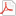 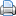 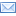 17.12.2015 06:16 Дорогие мамы!Хотите, чтобы Ваш малыш вырос здоровым, умным и счастливым? Тогда подарите ему самое лучшее, что у Вас есть – грудное молоко! Это самый дорогой и незаменимый продукт.В чем же преимущества грудного вскармливания?1. Уникальные питательные свойства. Полная нутриентная совместимость и индивидуальный состав. Малыш вырос в организме матери, затем получает те же биологические компоненты, но другим путем. Любой компонент грудного молока легко усвояем и доступен для грудного ребенка. Родившись, малыш не способен переваривать получаемую пищу. Именно поэтому в грудном молоке есть ферменты, расщепляющие все компоненты: организму ребёнка дается возможность для созревания органов и систем. При отсутствии грудного вскармливания незрелая пищеварительная система должна включиться в работу и справиться с поступающим питанием, испытывая огромную нагрузку, что может привести к нежелательным последствиям.2. Защитная и иммуномодулирующая функции. Внутриутробно защита не нужна и сразу после рождения сама эта функция запуститься не может. Грудное молоко – это живое вещество иммунологической ценности. Это золотой стандарт иммуномоделирующего и защитного действия. Женщина дает иммуноглобулины и антитела, защищая ребенка от агрессивной окружающей вирусной среды.3. Здоровье женщины. Сосание младенцем груди в первые дни после родов помогает сокращению матки. Это профилактика осложнений и кровотечений. По данным медицинских исследований женщина, кормившая ребенка грудным молоком, в возрасте 45 лет либо вообще не имеет хронических заболеваний, либо одно, но в легкой форме.4. Это удобно. Всегда и везде, даже ночью, когда очень хочется спать, есть готовая еда для малыша.5. Грудное вскармливание профилактирует синдром внезапной младенческой смертности. Это связано с более длительными и частыми кормлениями по сравнению с кормлениями при искусственном вскармливании. Работают все лицевые мышцы, мозг постоянно находится в активном состоянии и отключится не может.6. И это очень дешево. В современной экономической ситуации воспитание детей стоит очень дорого. При искусственном вскармливании необходимо 10 коробок с детским питанием на месяц. Стоит оно от 250 до 2000 рублей за коробку в зависимости от того, какое питание более соответствует состоянию здоровья ребенка. Учтем стоимость пюре и каш, одежды и детских подгузников, и получится немалая сумма.7. Ребенок будет ближе к матери, что способствует формированию долгосрочной устойчивой психо-эмоциональной связи и привязанности матери и ребенка.8. Полное благополучие физического, психического и эмоционального состояния младенца. Для ребенка очень важно, как он встречает этот мир и грудное молоко – это материализованная любовь матери.Ребенок – это часть матери, физически очень просто дать любовь при помощи грудного вскармливания.Людей природа счастьем одарила,И с этим согласиться так легко:Есть в материнстве красота и сила,И щедрый дар – грудное молоко.В грудном кормлении – трепет и волнение,Живой источник ласки и любви.В грудном кормлении – душ соединение,Попробуй, мама, убедишься ты!